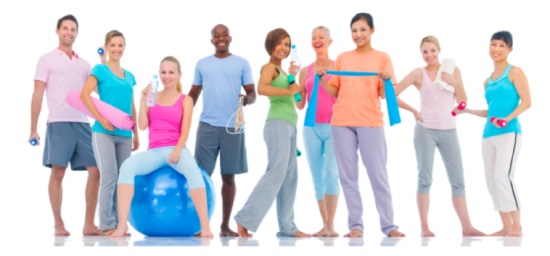 2018 Baystate Healthy Fitness TrackerLive Active!Using a fitness tracker and recording your daily exercise is a proven way to help you change your behavior and make regular exercise a part of your routine. We encourage you to complete as many fitness trackers as you need, until you are able to establish a regular pattern of consistent exercise.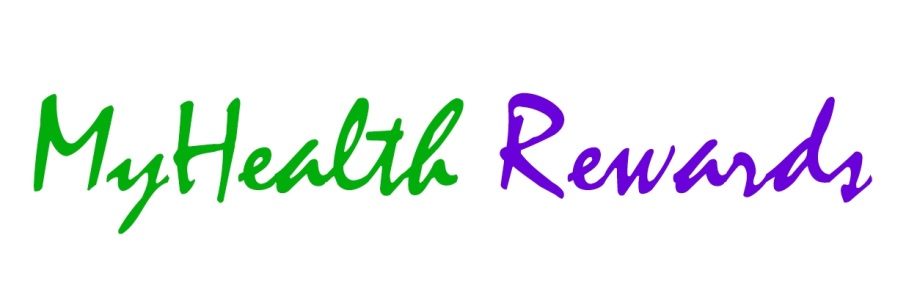 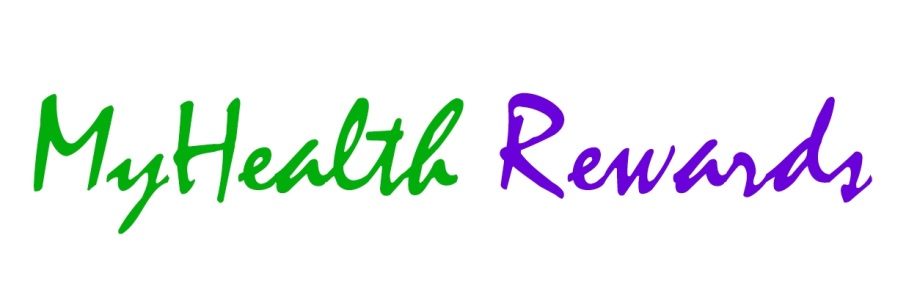  Set your exercise goal then choose physical activities that you enjoy.  Plan exercise into your daily routine. Track 4 consecutive weeks of exercise using this electronic tracker.  Use “Week 4” to make-up a missed week.  Congratulations!You’ve kept yourself on track for 4 weeks!  We encourage you to continue to make physical activity a regular part of your life.If you are participating in MyHealth Rewards, please read the pledge statement and then fill in the form below.I pledge that I have completed each activity that I entered in this Fitness Tracker. I have recorded the time I spent doing each activity as accurately as possible. I understand that my fitness log may be audited.First Name:		         Last Name: 			           EN # (without “EN”): 		          Date:                    Phone:Submit this Fitness Tracker by email to BaystateHealthy@baystatehealth.org by October 15, 2018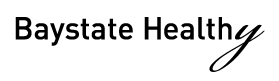 Health, Wellness and Worklife Solutions: 413-794-4939Week 1Week 1DateExerciseDurationSundayMonday TuesdayWednesdayThursdayFridaySaturdayWeek 2Week 2DateExerciseTime SpentSundayMonday TuesdayWednesdayThursdayFridaySaturdayWeek 3Week 3DateExerciseTime SpentSundayMonday TuesdayWednesdayThursdayFridaySaturdayWeek 4 Week 4 DateExerciseTime SpentSundayMonday TuesdayWednesdayThursdayFridaySaturdayFitness2018